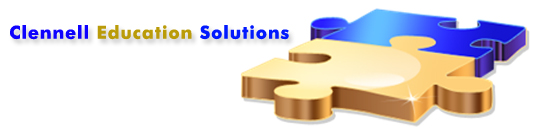 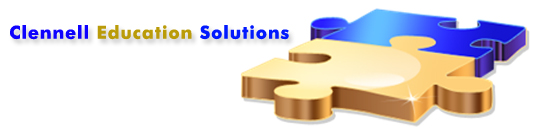 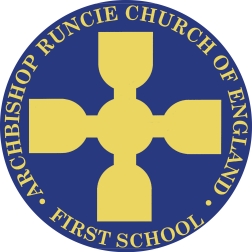 Please sign below:CONFIRMATION OF RECEIPT OF SAFEGUARDING INFORMATION 2019-20CONFIRMATION OF RECEIPT OF SAFEGUARDING INFORMATION 2019-20NameDate PostDeclaration: I confirm that;I am aware of the school’s safeguarding policy. I have been made aware of my duty to safeguard and promote children’s welfare. I know which staff are the designated persons for Safeguarding within schoolThe procedure for reporting concerns about a pupil has been explained to meI am aware that I must record my concerns and pass them onto to a designated personI am aware of the code of conduct and professional boundaries. I am aware of the schools whistleblowing policy and that I must report my concerns to the Head teacher/Designated PersonI have read Keeping Children Safe in Education 2019 (Section 1)SignatureNameDate